23 декабря  2020  года  под руководством  Бейсекеевой З.Р.  проведено  очередное занятие    по социально-бытовой  ориентировке  на тему «Предметы мебели». В ходе занятия  ребята ознакомились с историей появления  мебели,   с правилами   расстановки мебели в комнатах и  ухода  за ними. 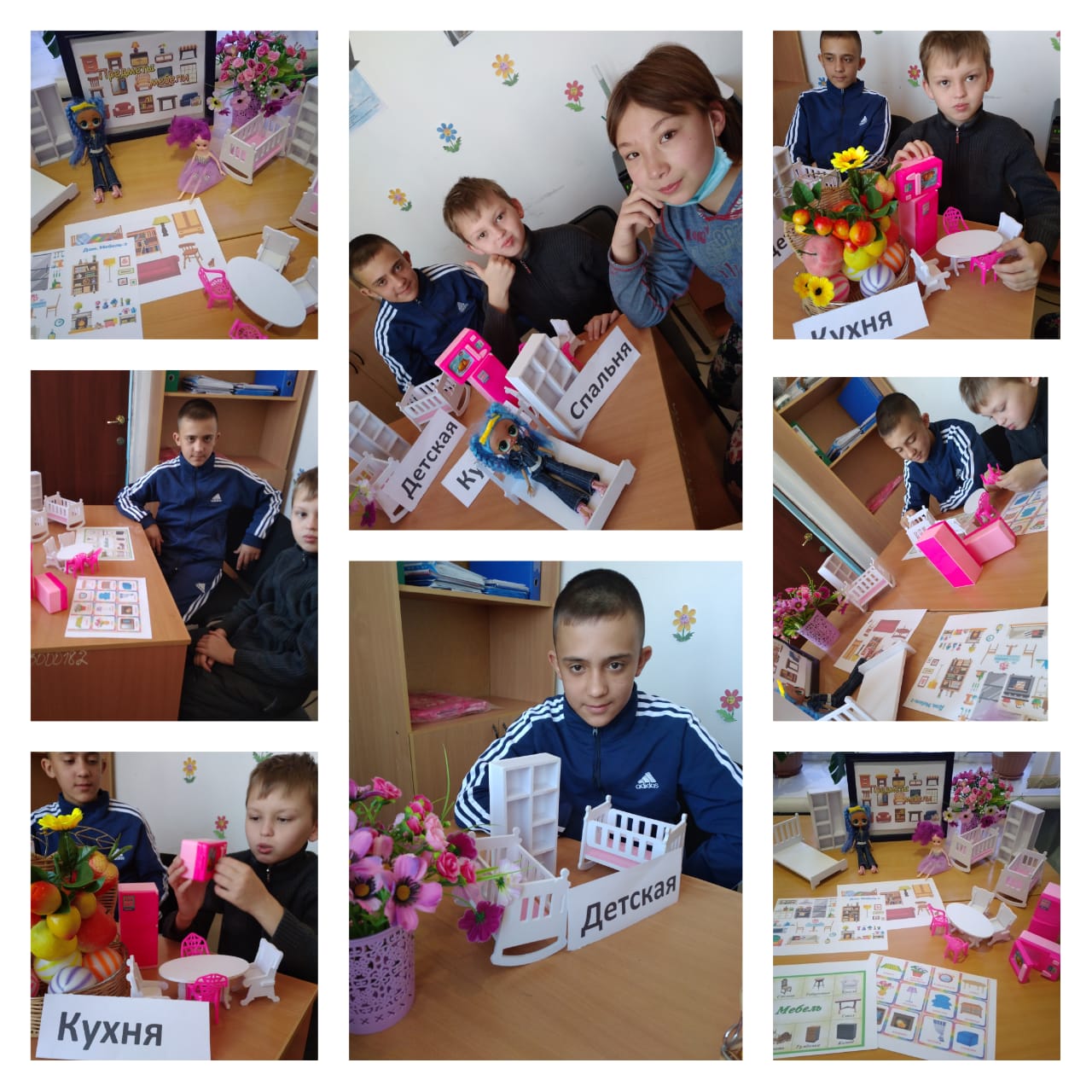 